f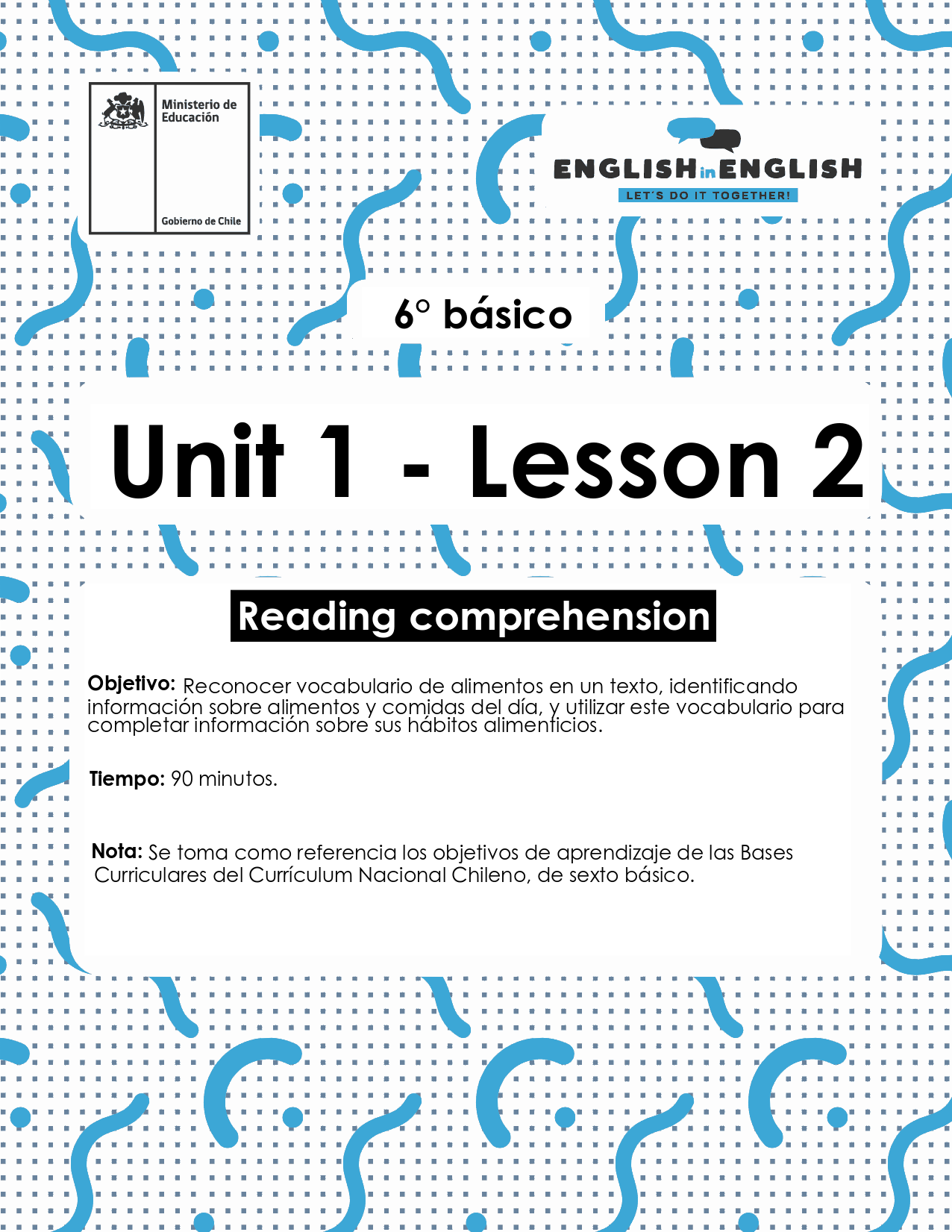 WEEK 2
READING COMPREHENSIONÚTILES RECOMENDADOS●	Tu cuaderno de inglés o 2 hojas en blanco ●	Lápiz grafito, goma.ACTIVITY 1: FOOD VOCABULARY (10 minutes)1. Look at the pictures and identify the foods. Observa las imágenes. Identifica los alimentos en inglés utilizando las palabras del recuadro. 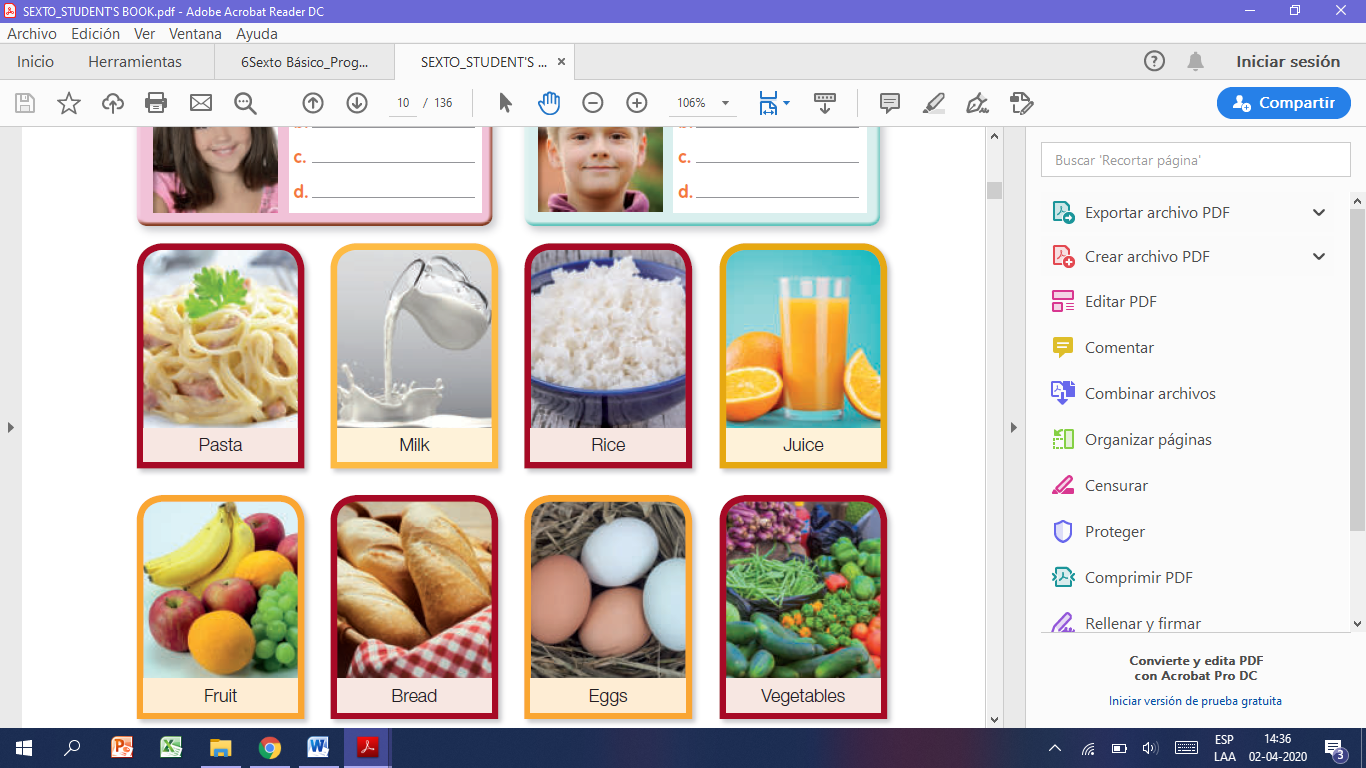 2. Vocabulary: look at the pictures that correspond to the vocabulary for the text.  These words will help you understand the text.Observa las imágenes que corresponden al vocabulario del texto.Estas palabras te ayudarán a entender el texto.  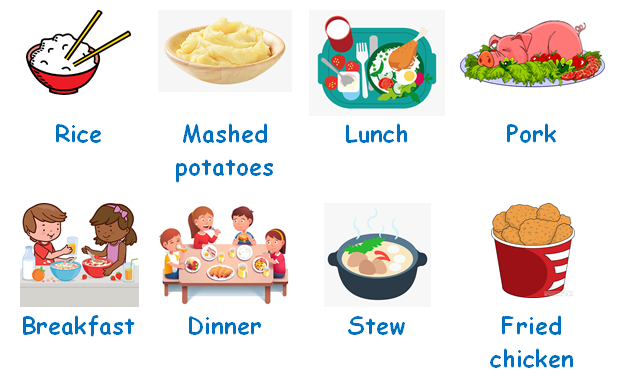 3. Make a prediction. What do you think the text is going to be about? ¿De qué crees que se tratará el texto?_________________________________________________________  ACTIVITY 2: READING (20 minutes)1. Reading comprehension. Read this text, and underline the words from the vocabulary.Comprensión lectora. (Texto tomado del libro del estudiante 6to básico, página 11)Lee el texto. Subraya las palabras del vocabulario que aparecen en el texto. 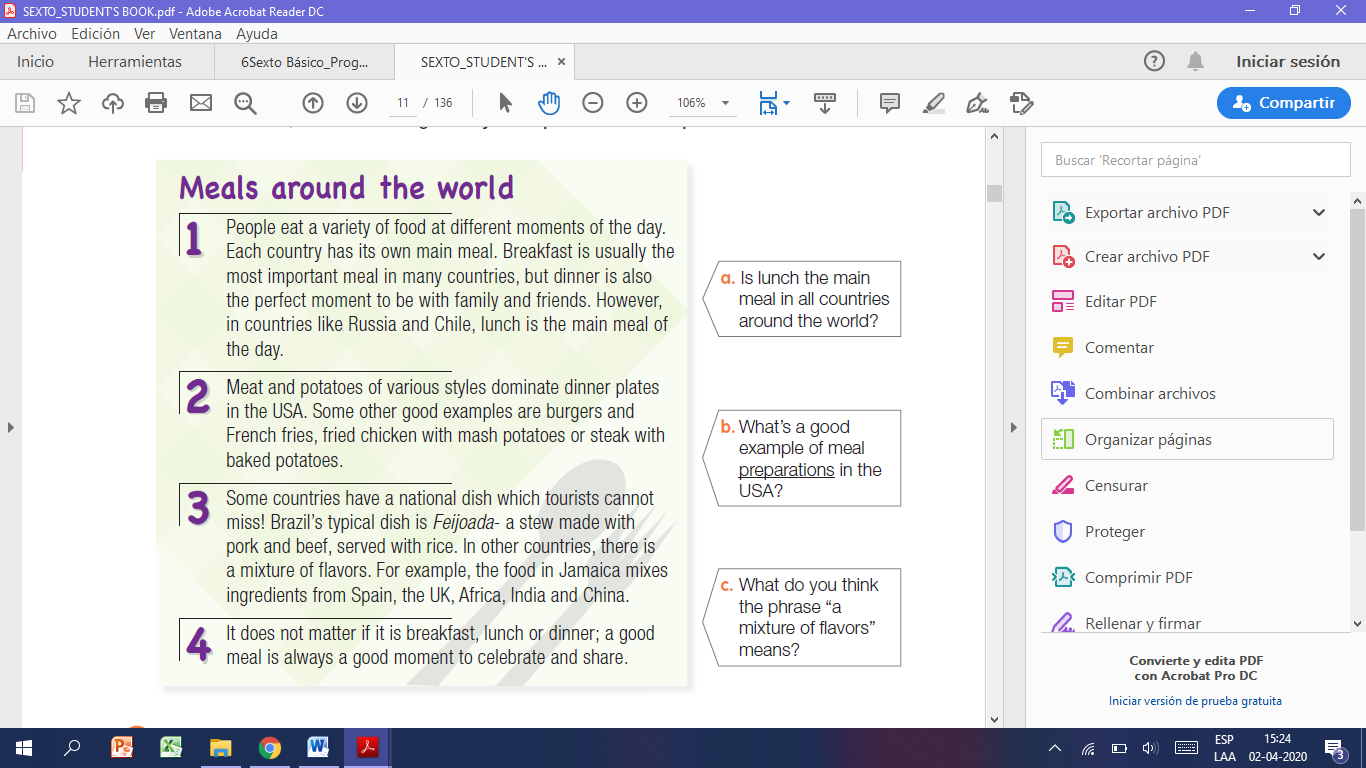 2. What’s the text about? Food and ChileFood and countriesFood and family3. Read the text again. Match each picture with a paragraph in the text.Lee el texto nuevamente. Coloca el número de cada párrafo de acuerdo al tema de cada imagen.  (Ejercicio tomado del Libro del Estudiante, ejercicio 5, página 11)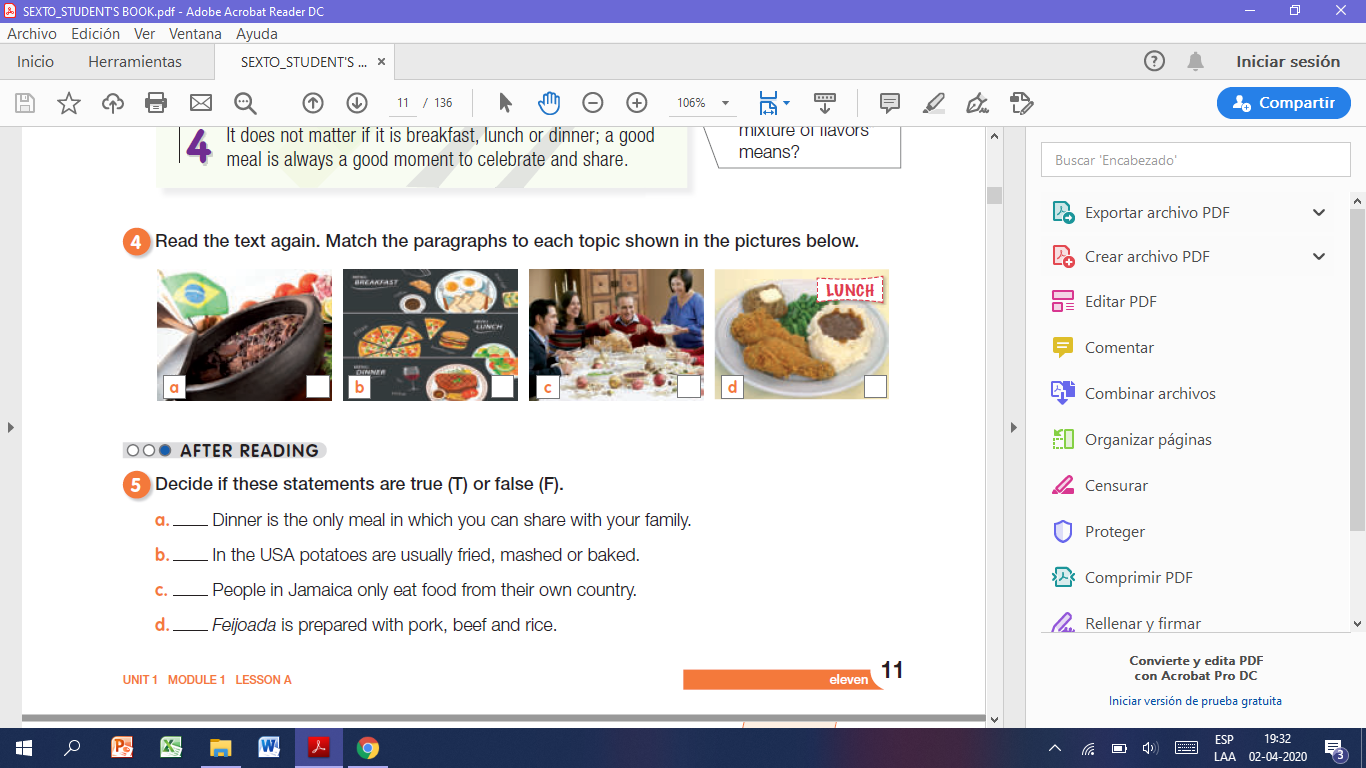 4. True or False. Put a T if the statement is true or an F it is false. Lee el texto nuevamente. Descubre si estas oraciones son verdaderas o falsas. (Ejercicio tomado del Libro del Estudiante, ejercicio 5, página 11)Coloca una “T” si es verdadera o una “F” si es falsa. ACTIVITY 3: MEALS OF THE DAY (30 minutes)1. Look at the pictures and identify the meals of the day. Observa las imágenes. Identifica las comidas del día en inglés. 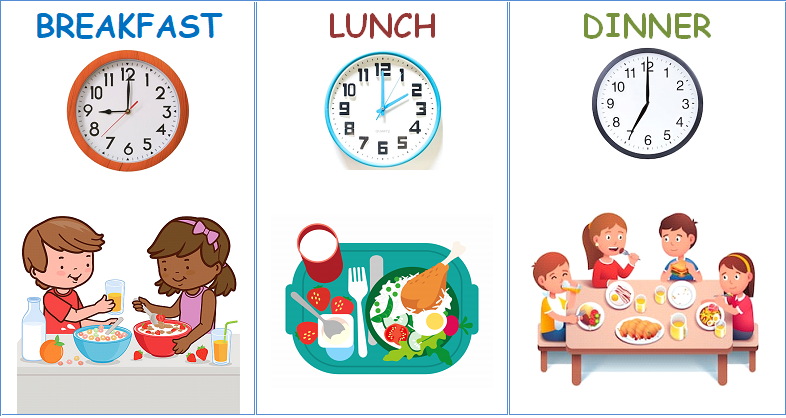 2. Write the meals of the day in order, according to the time. Escribe las comidas del día en orden, de acuerdo al tiempo. 3. Choose two foods that you eat for breakfast, two foods that you eat for lunch, and two foods that you eat for dinner. Elige dos alimentos/comidas que tú comes en el desayuno, almuerzo, y cena.Utiliza el vocabulario de alimentos de la guía anterior. Breakfast: 1. ________________________    2. ________________________ Lunch: 1. ________________________    2. ________________________ Dinner: 1. ________________________    2. ________________________ 4. Complete this text with the information of the food from your country. Use the vocabulary.Completa el texto con la información de alimentos/comidas de tu país.Utiliza el vocabulario. Hello! My name is _________________________. I am from _____________, Chile. In Chile, lunch is the most important meal. In the morning, we have breakfast. We eat _______________ , _________________ and __________________ for breakfast. Then, we eat ________________ , _______________________ , and __________________ for lunch. In the afternoon, we eat ______________ , __________________ and _________________ for dinner. ACTIVITY 4: FOOD HABITS (30 MINUTES)1. Create sentences about what you have for breakfast according to the days of the week.Crea oraciones sobre lo que comes al desayuno de acuerdo a los días de la semana.Ejemplo: On Monday, I eat apples and juice for breakfast. 1. On Tuesday, ___________________________________________2. On Wednesday, _________________________________________3. On Thursday, ___________________________________________4. On Friday, ______________________________________________ 2. Create two lunch menus for a restaurant, using the words from the vocabulary and the previous handout. Crea dos menús de almuerzo para un restaurant, utilizando las palabras del vocabulario y de la guía anterior. Ejemplo: Today’s lunch: Pork and rice + juice. 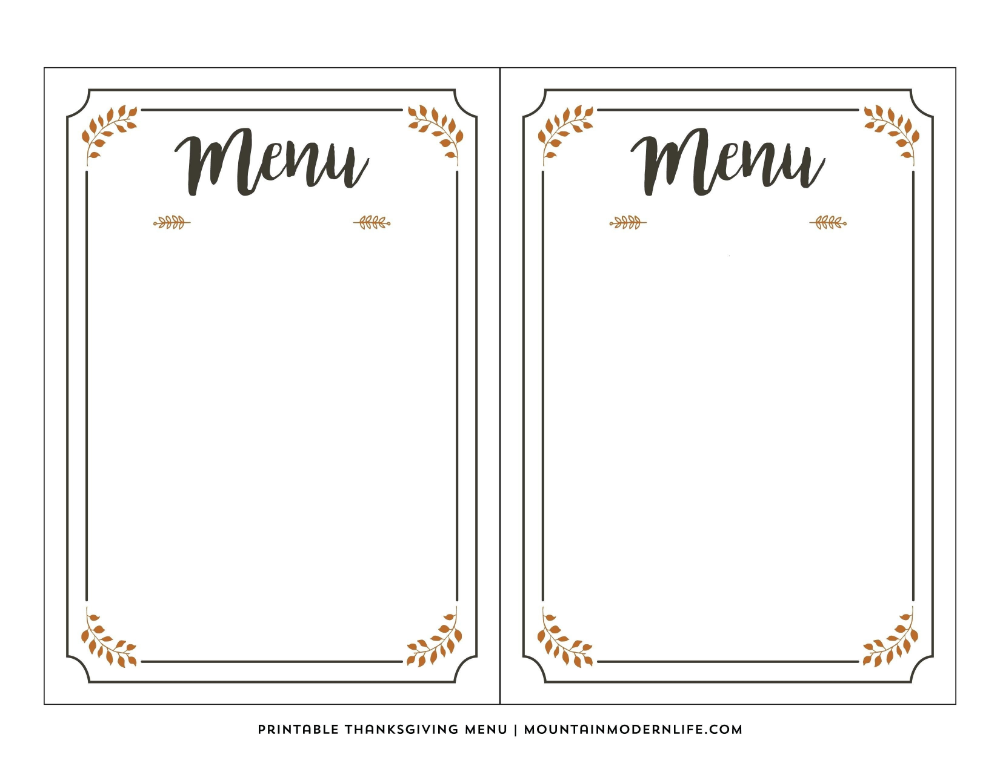 3. Create three healthy meals for dinner. Use the words from the vocabulary and the previous handout. Crea tres comidas saludables para la cena. Utiliza las palabras del vocabulario y la guía anterior. Ejemplo: A healthy meal for dinner is chicken and cauliflower.  1. A healthy meal for dinner is _________________________________.2. ______________________________________________________.3. ______________________________________________________.SPONGE ACTIVITY  1. Watch this video about breakfast around the world. Mira este video sobre desayunos alrededor del mundo. https://www.youtube.com/watch?v=ry1E1uzPSU02. Draw what you ate for breakfast today, and write the name of the foods. Dibuja lo que comiste al desayuno hoy, y escribe el nombre de los alimentos. NO OLVIDAR REPASAR EL CONTENIDO CON UN ADULTO.1. 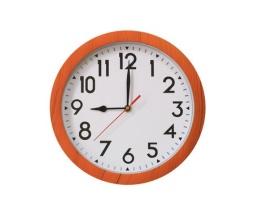 _____________________2. 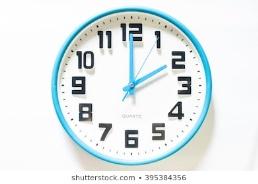 _____________________3. 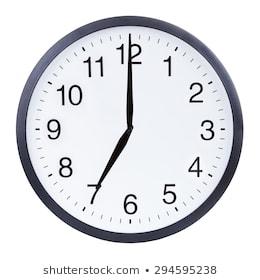 _____________________